Всероссийский Петровский урок, посвященный празднованию 350-летия со дня рождения Петра I.Тема: "Становление и развитие российской промышленности 18 веке".В данном мероприятии приняли участие учащиеся 8 классаЦели урока:-Обобщить знания о Петре 1 как государственном деятеле, его реформах, об их влиянии на дальнейшую судьбу страны.-Воспитание интереса к отечественной истории, гражданских и патриотических чувств;-Уметь анализировать и давать оценку российской промышленности 18 вка;Экономические реформы Петра I:а)  создание отечественной промышленности;б) развитие торговли, политика меркантилизма и протекционизма, денежная реформа.Промышленность.     Целью экономических преобразований Петра I в экономике было: 1.  Обеспечение армии  и флота оружием, обмундированием, снаряжением. 2. Создание и развитие мануфактурной промышленности. 3. Развитие внутренней и внешней торговли. 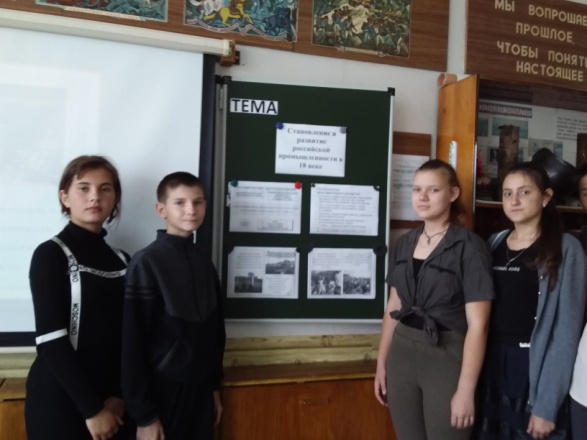 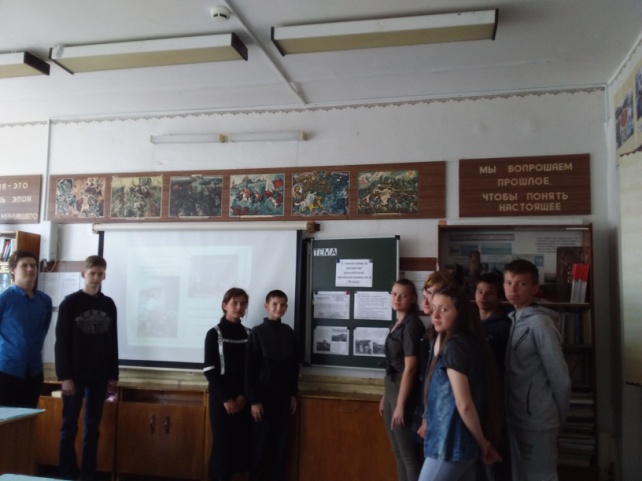 